DECLARATION OF PERFORMANCE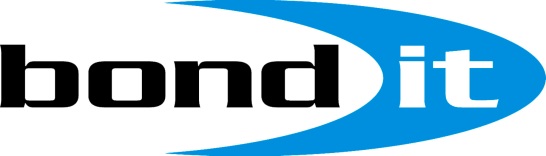 Bond It Ceramic Tile AdhesivesEN12004:2007 +A1:2012Attestation Level 3a and 3Initial testing performed by notified body 1289Improved Dispersion Based Tile Adhesives for Internal TilingDispersion Based Tiles Adhesives with reduced slip for Internal TilingImproved Fast Setting Cementitious Tile Adhesive for Internal TilingFast Setting Cementitious Tile Adhesive for Internal TilingImproved cementitious tile adhesive with reduced slip and extended open time. Deformable.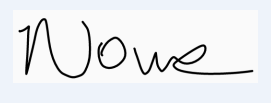 Kayleigh Cox-NowakTechnical Manager4th October 2018Seal It ServicesTrading as Bond ItUnit G16 River Bank Way, Lowfields Business ParkElland, West Yorkshire HX5 9DNUnited KingdomAqua-Tile  BDTA01, 02, 03Fix’n’GroutBDTA10,11D2D2Bond Strength Initial Shear Adhesion Strength≥1N/mm2≥1N/mm2Durability Shear Adhesion Strength after Heat Ageing≥1N/mm2≥1N/mm2Shear Adhesion Strength at Elevated Temperatures≥1N/mm2≥1N/mm2Shear Adhesion Strength after Water Immersion≥0.5N/mm2≥0.5N/mm2Reaction To FireClass EClass ERelease of Dangerous SubstancesSee MSDSSee MSDSPremium CTA BDTA17,18SuperGrip BDTA07,08,06D1TD1TBond Strength Initial Shear Adhesion Strength≥1N/mm2≥1N/mm2Durability Shear Adhesion Strength after Heat Ageing≥1N/mm2≥1N/mm2Reaction To FireClass EClass ERelease of Dangerous SubstancesSee MSDSSee MSDSRapid-FlexBDTRF/ BDTRFWHC2FBond Strength Early Tensile Adhesion Strength≥0.5N/mm2Initial Tensile Adhesion Strength≥1N/mm2Durability Tensile Adhesion Strength after Water Immersion≥1N/mm2Reaction To FireClass ERelease of Dangerous SubstancesSee MSDSRapid-SetBDTRSC1FBond Strength Early Tensile Adhesion Strength≥0.5N/mm2Initial Tensile Adhesion Strength≥0.5N/mm2Durability Tensile Adhesion Strength after Water Immersion≥0.5N/mm2Reaction To FireClass ERelease of Dangerous SubstancesSee MSDSCTA FlexibleBDCTAFC2TE S1Bond Strength Tensile adhesion strength after 30 minutes≥0.5 N/mm2Initial tensile adhesion strength≥1.0 N/mm2Durability Tensile adhesion strength after water immersion≥1.0 N/mm2Tensile adhesion strength after heat aging≥1.0 N/mm2Tensile adhesion strength  after freeze/thaw≥1.0 N/mm2Slip≤ 0.5 mmTransverse deformation≥2.5 mmReaction to fireClass ERelease of dangerous substancesSee MSDS